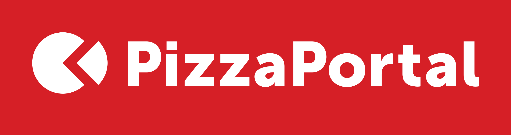 Łódź, 7 marca 2019 r.Informacja prasowaW Dzień Kobiet sushi zamiast goździkaZ danych PizzaPortal.pl wynika, że Polacy coraz chętniej świętują Dzień Kobiet w swoich domach. Na wyjątkową kolację wybieramy najchętniej sushi i pizzę.- Coraz częściej, wyjątkowe dni, takie jak Walentynki, Dzień Matki czy właśnie Dzień Kobiet spędzamy w domu. Wolimy uniknąć długiego czekania na jedzenie w zatłoczonych w te dni restauracjach czy kolejek do kas biletowych w kinie. W 2018 roku odnotowaliśmy prawie 30-procentowy wzrost liczby zamówień, w porównaniu do tego samego dnia w poprzednich tygodniach. Decydując się na dostawę do domu możemy wybierać spośród wielu restauracji i nie musimy przejmować się rezerwowaniem stolika w lokalu. Przewidujemy, że w tym roku zainteresowanie zamawianiem jedzenia online będzie na podobnym poziomie, jak w ubiegłych latach - komentuje Piotr Kruszyński, CEO PizzaPortal.pl. W Dzień Kobiet najchętniej zamawiane są dania kuchni azjatyckiej, a najpopularniejsze jest sushi. To zresztą kuchnia, która króluje wśród kobiet zamawiających na PizzaPortal.pl. Oprócz potraw kuchni japońskiej czy włoskiej, dużą popularnością cieszą się dania amerykańskie i azjatyckie. W 2017 roku klienci PizzaPortal.pl w Dzień Kobiet zamówili ponad dwukrotnie więcej sushi niż w standardowe dni tego roku. W 2018 roku to ulubione danie kobiet było zamawiane już dwa i pół razy częściej. Czy coś przebije kuchnię azjatycką w tym roku? Czas pokaże.***PizzaPortal.pl jest jednym z największych w Polsce serwisów umożliwiających zamawianie jedzenia online. Działa na rynku od 2010 roku i skupia oferty blisko 4000 restauracji z ponad 300 miast w całym kraju. Kontakt dla mediów:Martyna Solińska, Martyna.Solinska@38pr.pl, tel. 502-690-101Paulina Stępień, Paulina.Stepien@38pr.pl, tel. 505-313-324